Why Join?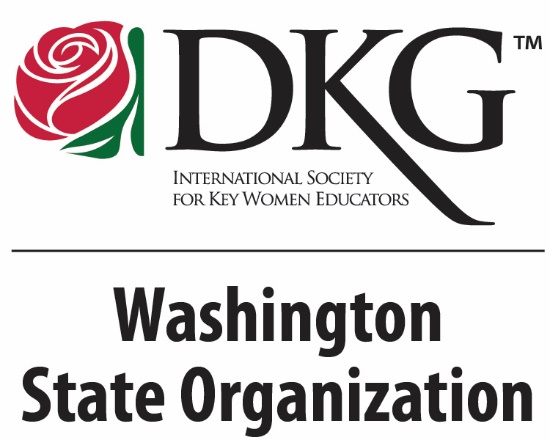 Members enjoy fellowship with otherprofessionals locally, throughout the state,and worldwide. They participate incommunity service projects and have theopportunity to attend professionalconferences. Funding opportunities forprofessional development, projects, andscholarships for graduate study are available 
at local, state and international levels.Opportunities 
through DKGLeadership: Leadership training at local, state, 
and international levelsProfessional Development:Clock hour and STEM/STEAM workshopsTravel & Networking:International speakers, conventions, conferences and area workshopsFinancial Assistance:Scholarships, emergency funds and educational foundation grants.Activism/Service:UN/UNICEF projects, Schools for Africa, legislative advocacy/training.Publishing:WA State DKG News, DKG Bulletin, 
Collegial ExchangeRecognitions:Achievement Awards, Outstanding
       Educators, Juried Fine Arts Gallery 
International – www.dkg.orgWashington State – www.dkgwa.orgState Facebook Page - @WAStateOrganizationDKGChapter informationWebsite – Facebook Page – Email Address – 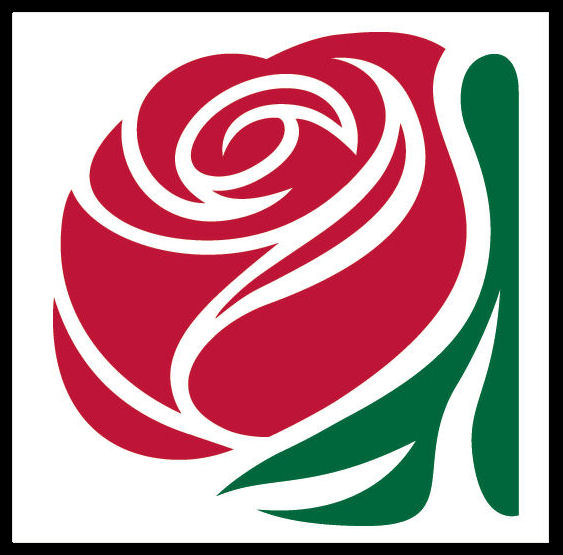 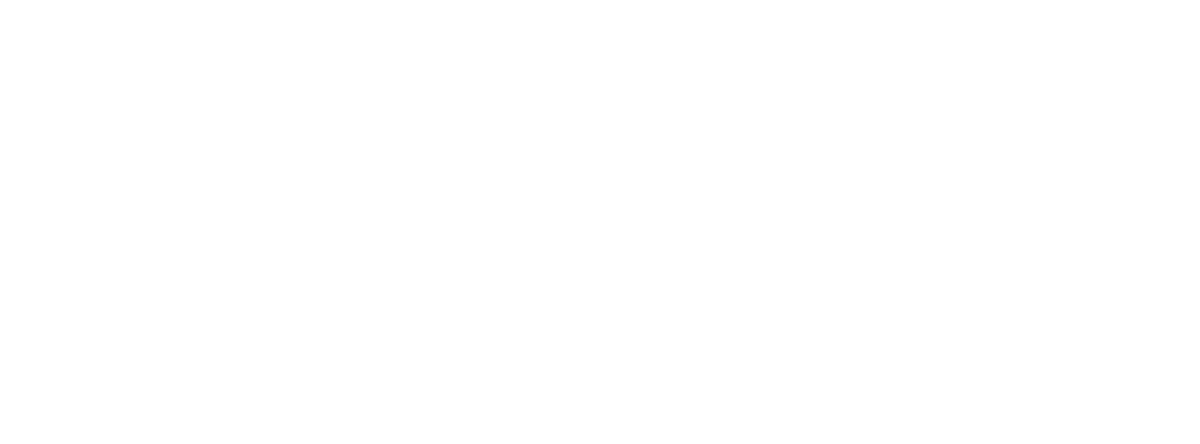 Chapter NameCity, State
Our MembersInformation About the Chapter:Who is the DKG key woman educator?

DKG members are educators in any field or 
level of education PS-university; public or
private; active or retired; classroom teachers,
nurses, specialists, therapists, administrators, professors, college education majors and others. A DKG member is an exceptional
educator who is:A current or potential leader Committed to excellence in education A life-long learnerResults orientedAuthenticService orientedMotivated to make a differenceSupportive of children’s issues
Programs & ProjectsChapter Programs & Projects:Chapter Activities:Chapter Fundraisers: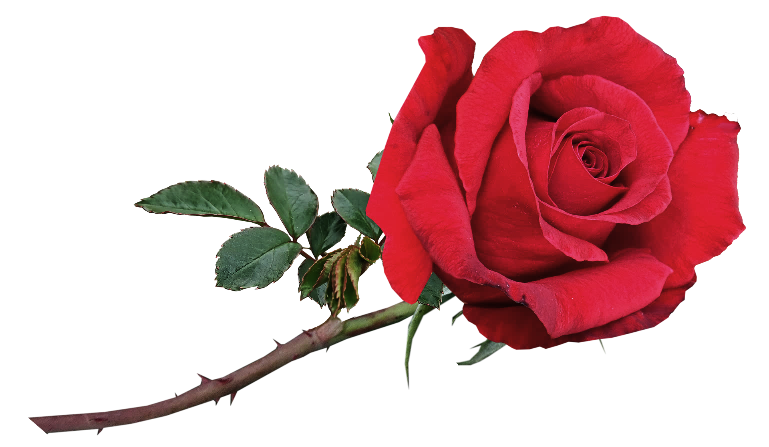 Chapter Meeting InformationChapter Meeting Dates & Location(s):